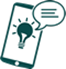 ArbeitsblattDer wahrheit auf der spurVersuche mittels verschiedener Methoden herauszufinden, ob die untenstehenden Aussagen stimmen oder nicht: 
Du kannst jemanden fragen, der sich mit dem jeweiligen Thema gut auskennt, in der Schulbibliothek recherchieren und/oder mehrere zuverlässige Websites konsultieren, um die Spreu vom Weizen zu trennen (Details: feelok.de/webprofi-weizen/). 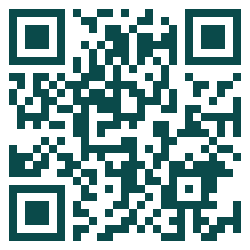 Am Ende werdet ihr in der Klasse besprechen, welche Aussagen korrekt sind 
und welche nicht und wie ihr zur eurer Schlussfolgerung gekommen seid.Für Lehrpersonen: Die Lösungen befinden sich auf Seite 2. Wahr oder falsch?Lösungen